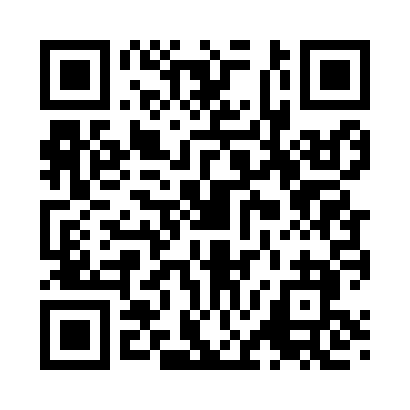 Prayer times for Topelius, Minnesota, USAMon 1 Jul 2024 - Wed 31 Jul 2024High Latitude Method: Angle Based RulePrayer Calculation Method: Islamic Society of North AmericaAsar Calculation Method: ShafiPrayer times provided by https://www.salahtimes.comDateDayFajrSunriseDhuhrAsrMaghribIsha1Mon3:295:331:255:379:1711:212Tue3:305:331:255:379:1711:203Wed3:325:341:265:379:1711:194Thu3:335:351:265:379:1611:185Fri3:345:351:265:379:1611:176Sat3:355:361:265:379:1611:167Sun3:365:371:265:379:1511:158Mon3:385:381:265:379:1511:149Tue3:395:391:275:379:1411:1310Wed3:415:391:275:379:1411:1211Thu3:425:401:275:379:1311:1112Fri3:445:411:275:379:1211:0913Sat3:455:421:275:379:1211:0814Sun3:475:431:275:369:1111:0715Mon3:485:441:275:369:1011:0516Tue3:505:451:275:369:0911:0417Wed3:525:461:275:369:0811:0218Thu3:535:471:275:369:0711:0119Fri3:555:481:285:359:0610:5920Sat3:575:491:285:359:0510:5721Sun3:595:501:285:359:0410:5622Mon4:005:511:285:349:0310:5423Tue4:025:521:285:349:0210:5224Wed4:045:541:285:349:0110:5025Thu4:065:551:285:339:0010:4926Fri4:085:561:285:338:5910:4727Sat4:105:571:285:328:5810:4528Sun4:115:581:285:328:5710:4329Mon4:135:591:285:328:5510:4130Tue4:156:011:285:318:5410:3931Wed4:176:021:285:318:5310:37